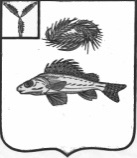 СОВЕТПЕРЕКОПНОВСКОГО МУНИЦИПАЛЬНОГО ОБРАЗОВАНИЯЕРШОВСКОГО МУНИЦИПАЛЬНОГО РАЙОНА САРАТОВСКОЙ ОБЛАСТИРЕШЕНИЕОт 20.10. 2017 года								№ 100-196Об утверждении отчета об исполнениибюджета Перекопновского муниципального образования Ершовского муниципального района Саратовской области за 3 квартал 2017 года В соответствии с подпунктом 5 статьи 264 Бюджетного Кодекса РФ, руководствуясь Уставом Перекопновского муниципального образования Совет Перекопновского муниципального образования Ершовского муниципального района Саратовской области РЕШИЛ:1. Утвердить отчет об исполнении бюджета Перекопновского муниципального образования за 3 квартал 2017 года по доходам в сумме 5122,1 тыс. рублей (уточненный годовой план 6400,9 тыс. рублей) что составляет 84,7 % исполнения бюджета, и по расходам в сумме, 5260,0 тыс. рублей (уточненный годовой план 6756,0 тыс. рублей) что составляет 77,8 %, согласно приложению № 1 и № 2.2. Настоящее решение вступает в силу со дня его официального обнародования в местах утвержденных решением Совета Перекопновского муниципального образования Ершовского муниципального района Саратовской области № 32-77 от 15.01.2015 года и разместить на официальном сайте администрации Ершовского муниципального района Саратовской области в сети «Интернет» (http://ershov.sarmo.ru)Секретарь Совета Перекопновского МОЕршовского муниципального района Саратовской области							Н.В. СмирноваПриложение к решению Совета Перекопновскогомуниципального образованияЕршовского муниципального района Саратовской областиот 20.10. 2017 года № 100-196О  Т  Ч  Ё  Тоб исполнении бюджетаПерекопновского муниципальногообразованияЕршовского муниципального района Саратовской областина  1  октября  2017  года1. Доходы бюджета2. Расходы бюджетаПриложение №1 к решению Совета Перекопновского МОЕршовского муниципального района Саратовской областиОт 20.10. 2017 года № 100-196Отчетоб исполнении бюджета Перекопновскогомуниципального образования на 1 октября 2017 года1. Доходы бюджетаСекретарь Совета Перекопновского МО Ершовского муниципального района Саратовской области                                                                    Н.В.СмирноваПриложение № 2 к решению Совета Перекопновского МОЕршовского муниципального района Саратовской областиот 20.10. 2017 года № 100-1962. Расходы бюджетаСекретарь Совета Перекопновского МО Ершовского муниципального района Саратовской области                                                                     Н.В.Смирнованаименованиепоказателякодстрокикоддохода по бюджетнойклассификацииутвержден-ные бюджетные назначения.исполнено на01.10.2017г%исполнениядоходы бюджета – всегов том числе:0106400,95422,084,7Налог на доходы физических лиц с доходов, источником которых является налоговый агент, за исключением доходов, в отношении которых исчисление и уплата налога осуществляются в соответствии со статьями 227, 2271и 228 Налогового Кодекса РФ011182 10102010 01 0000 110292,0202,769,4Налог на доходы физических лиц с доходов, полученных  от осуществления деятельности физическими лицами зарегистрированными в качестве индивидуальных предпринимателей, в соответствии со статьей 228 Налогового кодекса РФ012182 10102020 01 0000 110-2,50,0Налог на доходы физических лиц с доходов, полученных физическими лицами в соответствии со статьей 228 Налогового кодекса РФ013182 10102030 01 0000 110-0,20,0Единый сельскохозяйственный налог014182 10503010 01 0000 11047,947,9100,0Налог на имущество физических лиц, взимаемый по ставкам, применяемым к объектам налогообложения, расположенным в границах межселенных территорий015182 10601030 10 0000 110118,036,230,7Земельный налог с организаций, обладающих земельным участком, расположенным в границах сельских поселений016182 10606033 10 0000 110355,0402,6113,0Земельный налог с физических лиц, обладающих земельным участком, расположенным в границах сельских поселений017182 10606043 10 0000 1101015,0403,639,7Государственная пошлиназа совершение нотариальных действий должностными лицами органов местного самоуправления, уполномоченными в соответствии с законодательными актами РФ на совершение нотариальных действий018730 10804020 01 0000 11038,437,698,0Прочие доходы от оказания платных услуг (работ) получателями средств бюджетов муниципальных районов019730 11301995 10 0000 130-0,60,0Доходы от реализации иного имущества, находящегося в собственности муниципальных районов (за исключением имущества муниципальных бюджетных и автономных учреждений, а также имущества унитарных предприятий, в том числе казенных), в части…020730 11402053 10 0000 4101105,1992,089,8Денежные взыскания (штрафы), установленные законами субъектов РФ за несоблюдение муниципальных правовых актов, зачисляемых в бюджеты поселений021730 11651040 02 0000 14052,064,0123,0Дотации бюджетам сельских поселений на выравнивание бюджетной обеспеченности022730 20215001 10 0003 1511707,61707,6100,0Дотации бюджетам сельских поселений на выравнивание бюджетной обеспеченности023730 20215001 10 0004 15185,361,271,7Субвенции на осуществление первичного воинского учета на территориях, где отсутствуют военные комиссариаты024730 20235118 10 0000 151153,9111,972,7Межбюджетные трансферты, передаваемые бюджетам сельских поселений из бюджета муниципального района на осуществление части полномочий по решению вопросов местного значения в соответствии с заключенными соглашениями на выравнивание возможностей местных бюджетов025730 20240014 10 0013 1511162,21082,693,1Межбюджетные трансферты, передаваемые бюджетам сельских поселений из бюджета муниципального района на осуществление части полномочий по решению вопросов местного значения в соответствии с заключенными соглашениями на выравнивание возможностей местных бюджетов026730 20240014 10 0014 151268,6268,6100,0Наименование показателянаименованиекодстрокикодрасхода по бюджетнойклассификацииУтвержденные бюджетныеназначенияисполнено на 01.10.2017г%исполненияНаименование показателянаименованиекодстрокикодрасхода по бюджетнойклассификацииУтвержденные бюджетныеназначенияисполнено на 01.10.2017гВСЕГО РАСХОДОВ2006756,05260,177,8Пенсии, пособия, выплачиваемые организациями сектора государственного управления201730 1001 8020001111 312 26357,435,161,1Заработная плата202730 0104 9130002200 121 2111206,3834,269,1Начисления на выплаты по оплате труда203730 0104 9130002200 129 213379,6237,0262,5Услуги связи 204730 0104 9130002200 242 22145,029,966,4Работы, услуги по содержанию имущества205730 0104 9130002200 242 2256,66,6100,0Прочие работы, услуги206730 0104 9130002200 242 2263,03,0100,0Коммунальные услуги207730 0104 9130002200 244 22340,033,784,2Работы, услуги по содержанию имущества208730 0104 9130002200 244 22538,638,198,7Прочие работы, услуги209730 0104 9130002200 244 22625,924,795,4Увеличение стоимости материальных запасов210730 0104 9130002200 244 34071,958,180,8Прочие расходы211 730 0104 9130002200 853 2901,31,3100,0Прочие расходы212 730 0104 9130006100 851 2901,10,763,6Прочие расходы213730 0104 9130006100 852 2905,03,876,0Перечисления другим бюджетам бюджетной системы РФ214 730 0104 9610006010 540 25125,412,750,0Прочие расходы215730 0111 7730001101 870 2903,00,00,0Прочие работы, услуги216 730 0113 9400006600 244 226180,064,936,0Заработная плата217730 0203 9020051180 121 211106,783,878,5Начисления на выплаты по оплате труда218730 0203 9020051180 129 21332,223,171,7Увеличение стоимости материальных запасов219730 0203 9020051180 244 34015,05,134,0Работы, услуги по содержанию имущества220730 0409 7820010410 244 2251139,71080,115,8Прочие работы, услуги221730 0409 7820010410 244 2262,52,5100,0Увеличение стоимости основных средств222730 0409 7810010100 244 31020,00,00,0Работы, услуги по содержанию имущества223730 0409 7820010212 244 225448,8199,844,5Транспортные услуги224730 0502 7260001100 244 2226,56,5100,0Увеличение стоимости основных средств225730 0502 7260001100 244 31052,152,1100,0Увеличение стоимости материальных запасов226730 0502 7260001100 244 34018,40,00,0Прочие работы, услуги227730 0503 8400001111 244 226271,90,00,0Работы, услуги по содержанию имущества228730 0503 8400001113 244 22565,065,0100,0Прочие работы, услуги229730 0503 8400001113 244 22632,80,00,0Увеличение стоимости материальных запасов230730 0503 8400001113 244 34016,00,00,0Заработная плата231730 0801 9300004200 111 2111180,81180,8100,0Прочие выплаты232730 0801 9300004200 112 2120,30,3100,0Начисления на выплаты по оплате труда233730 0801 9300004200 119 213471,8471,8100,0Коммунальные услуги234730 0801 9300004200 244 223371,0360,697,2Работы, услуги по содержанию имущества235730 0801 9300004200 244 22551,47,214,0Прочие работы, услуги236730 0801 9300004200 244 22628,513,848,4Увеличение стоимости основных средств237730 0801 9300004200 244 31016,016,0100,0Прочие расходы238730 0801 9300004200 853 29028,221,676,6Прочие расходы239730 0801 9300006200 851 29014,211,883,1Заработная плата240730 0801 7330071800 111 211206,3206,3100,0Начисления на выплаты по оплате труда241730 0801 7330071800 119 21362,362,3100,0Заработная плата242730 0801 73300S1800 111 2112,12.1100,0Начисления на выплаты по оплате труда243730 0801 73300S1800 119 213060,6100,0Увеличение стоимости материальных запасов244741 0103 9110002200 244 3402,10,00,0Прочие  расходы245741 0103 9110002200 853 2902,32,3100,0